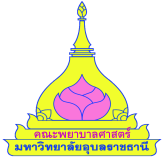 แบบฟอร์มการรับรองการนำผลงานวิจัยหรืองานสร้างสรรค์ไปใช้ประโยชน์งานวิจัยหรืองานสร้างสรรค์ เรื่อง..............................................................................................................................................……………………………………………………………………………………………………………………………………………………………………………..หัวหน้าโครงการ.................................................................................คณะ/หน่วยงาน............................................................ชื่อหน่วยงานที่นำผลงานวิจัยไปใช้ประโยชน์............................................................................................................................การนำไปใช้ประโยชน์ หน่วยงาน/บุคคล ได้นำผลงานวิจัยไปใช้ประโยชน์ทางด้านใด (ตอบได้มากกว่า 1 ข้อ)(  ) 1.เชิงวิชาการ (ระบุ)...............................................................................................................................................................................................................................................................................................................................................(  ) 2.เชิงสาธารณะ (ระบุ).........................................................................................................................................................................................................................................................................................................................................(  ) 3.เชิงนโยบาย (ระบุ)...........................................................................................................................................................................................................................................................................................................................................(  ) 4.เชิงพาณิชย์ (ระบุ)...........................................................................................................................................................................................................................................................................................................................................หลักฐาน/ผลลัพธ์การนำผลงานวิจัยหรืองานสร้างสรรค์ไปใช้ประโยชน์…………………………………………………………………  .................................................................(…………………………………………………………..)            	 ตำแหน่ง............................................................	                                                                           ผู้รับรองการใช้ประโยชน์จากผลงานวิจัยและงานสร้างสรรค์วันที่.........../............../........................เบอร์โทรติดต่อ					E-mail : 					หมายเหตุ  :	 ผู้รับรองการนำไปใช้ประโยชน์อาจเป็นหัวหน้าหน่วยงาน/ผู้นำชุมชน/บุคคลที่ขอนำผลงานไปใช้	-  แนบหลักฐานการนำไปใช้ประโยชน์ตามที่ได้ระบุไว้ข้างต้นคำชี้แจงเพิ่มเติม	การนำผลงานวิจัยหรืองานสร้างสรรค์มาใช้อันก่อให้เกิดประโยชน์ หมายถึง การนำงานวิจัยและงานสร้างสรรค์ที่ผ่านการตีพิมพ์เผยแพร่ในวารสารระดับชาติหรือนานาชาติแล้วไปใช้ตามวัตถุประสงค์ที่ระบุไว้ในโครงการวิจัย ซึ่งมุ่งหวังผลลัพธ์ว่าผลงานวิจัยจะสามารถนำไปใช้ในเชิงวิชาการ เชิงสาธารณประโยชน์ เชิงนโยบาย และเชิงพาณิชย์ได้อย่างเป็นรูปธรรม ในการนำผลงานวิจัยและงานสร้างสรรค์ไปใช้กับกลุ่มเป้าหมายหรือผู้รับบริการนั้น ต้องมีหลักฐานปรากฏชัดเจนถึงการนำไปใช้               จนก่อให้เกิดประโยชน์ได้จริง โดยประเภทของการใช้ประโยชน์จากงานวิจัยและงานสร้างสรรค์ มีดังนี้	1. เชิงวิชาการ เช่น การใช้ประโยชน์ในการสอน/บรรยาย/ฝึกอบรม ใช้ในการพัฒนาการจัดการเรียนการสอน การเขียนตำรา แบบเรียน การต่อยอดโครงการวิจัยหรือนวัตกรรม เป็นต้น2. เชิงสาธารณะประโยชน์ เป็นการนำผลงานวิจัยหรืองานสร้างสรรค์ ไปใช้เพื่อสร้างความรู้ความเข้าใจแก่สาธารณชนซึ่งจะนำไปสู่การเปลี่ยนแปลงวิธีคิด พฤติกรรมสุขภาพ เพื่อเพิ่มคุณภาพชีวิตด้านสุขภาพของประชาชน เช่น การบริการวิชาการ/การถ่ายทอดความรู้สู่ชุมชนและสังคม และให้บริการด้านสุขภาพ  ในรูปแบบงานบริการวิชาการ/ปฏิบัติการพยาบาลของอาจารย์ (Faculty practice)	3. การใช้ประโยชน์เชิงนโยบาย เป็นการนำความรู้จากงานวิจัยไปเป็นข้อมูลส่วนหนึ่งของการกำหนดมาตรการ หรือนโยบายต่างๆ ในองค์กร หรือหน่วยงานของภาครัฐ/รัฐวิสาหกิจ/เอกชน เพื่อการดำเนินงานมีประสิทธิภาพตอบสนองความต้องการและแก้ไขปัญหาเชิงนโยบายระดับหน่วยงาน หรือระดับท้องถิ่น หรือระดับภูมิภาค หรือระดับประเทศ 	4. การใช้ประโยชน์เชิงพาณิชย์ เป็นการนำผลงานวิจัยและ/หรืองานสร้างสรรค์ไปพัฒนาสิ่งประดิษฐ์ หรือผลิตภัณฑ์ซึ่งก่อให้เกิดรายได้ตามมาหลักฐานการนำไปประโยชน์อย่างชัดเจน  ตัวอย่างเช่นหลักฐานที่แสดงผลดีที่เกิดขึ้นอย่างเป็นรูปธรรมจากการนำผลจากนำองค์ความรู้ หรือนวัตกรรม งานสร้างสรรค์ งานวิจัยมาใช้ตามวัตถุประสงค์ของงานวิจัย เช่น บันทึกซึ่งแสดงจำนวนกลุ่มเป้าหมายที่ได้รับการถ่ายทอดความรู้ หรือผู้ป่วยผู้รับบริการที่ได้รับบริการสุขภาพ หรือได้รับการแก้ไขปัญหาสุขภาพ ผลลัพธ์ด้านสุขภาพที่ดีขึ้น เป็นต้นหลักฐานที่แสดงผลดีที่เกิดขึ้นอย่างเป็นรูปธรรมจากการนำงานวิจัยปฏิบัติการในชั้นเรียน มาใช้ในการแก้ไขปัญหาการจัดการเรียนการสอนตามวัตถุประสงค์ที่ระบุไว้ในงานวิจัย  เช่น ผลจากการสังเกตพฤติกรรมนักศึกษา ผลจากการสัมภาษณ์อาจารย์ บันทึก ผลการทดสอบวัดความรู้/ทักษะของนักศึกษาที่แสดงไว้ว่า นักศึกษามีพัฒนาการทางการเรียนดีขึ้น หรือมีพฤติกรรมระหว่างการเรียนดีขึ้น เป็นต้นหลักฐานที่แสดงผลดีที่เกิดขึ้นอย่างเป็นรูปธรรมจากการนำไปพัฒนาหลักสูตรการสอน/ทฤษฎีการสอน/โสตทัศนูปกรณ์ประกอบการเรียนการสอน/ตำราประกอบการสอน ฯลฯ ที่เป็นผลจากการใช้ผลงานวิจัยหรืองานสร้างสรรค์ตามวัตถุประสงค์ของการวิจัย เช่น ผลจากการสังเกตพฤติกรรมนักศึกษา ผลจากการสัมภาษณ์อาจารย์ บันทึก ผลการทดสอบ       วัดความรู้/ทักษะของนักศึกษาที่แสดงได้ว่า นักศึกษามีพัฒนาการทางการเรียนดีขึ้น หรือมีพฤติกรรมระหว่างการเรียนดีขึ้น        เป็นต้น- หลักฐานที่แสดงผลดีที่เกิดขึ้นอย่างเป็นรูปธรรม จากการใช้ผลงานวิจัยและงานสร้างสรรค์ต่อโยบาย/มาตรการ ของหน่วยงาน/องค์กร/คณะ/สถาบันแนวทางการนำผลงานวิจัยและงานสร้างสรรค์ไปใช้ประโยชน์